Wohnungsübergabeprotokoll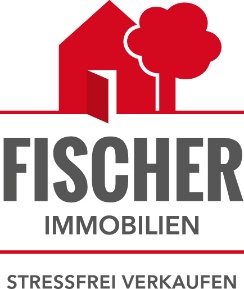 (bei Wohnungsverkauf)Wohnungsadresse:	Anlass: 	Verkauf 	Sonstiges  	Käufer: 	Verkäufer: 	Die Wohnungsübergabe fand am _________________ um _______________ Uhr statt.Übergebene Dokumente (sofern nicht bereits vorher übergeben):Schlüsselübergabe (Anzahl):Bemerkungen/Sonstiges:Bestätigung: Der Käufer hat eine Kopie des Übergabeprotokolls erhalten:      Ja     Nein  Datum: 		Verkäufer: 		Käufer: 	Zeuge(n):	GrundrisseBaubeschreibungEnergieausweisBrandversicherungspoliceZählerstände:Zählernummer:Kundennummer bei Unternehmen:Kundennummer bei Unternehmen:Stand:StromGasWasser kaltWasser warmZählerstände:RaumZählernummerStandStandHeizung:Kundennr:___ x Hausschlüssel___ x Wohnungsschlüssel___ x Briefkastenschlüssel___ x Kellerschlüssel___ x Sonstige SchlüsselFolgende Schlüssel fehlen: Folgende Schlüssel fehlen: Folgende Schlüssel fehlen: 